Конспект НОД «Изодеятельность» в старшей группе на тему: нетрадиционное рисование (ладошками) «Цветы в подарок бабушке».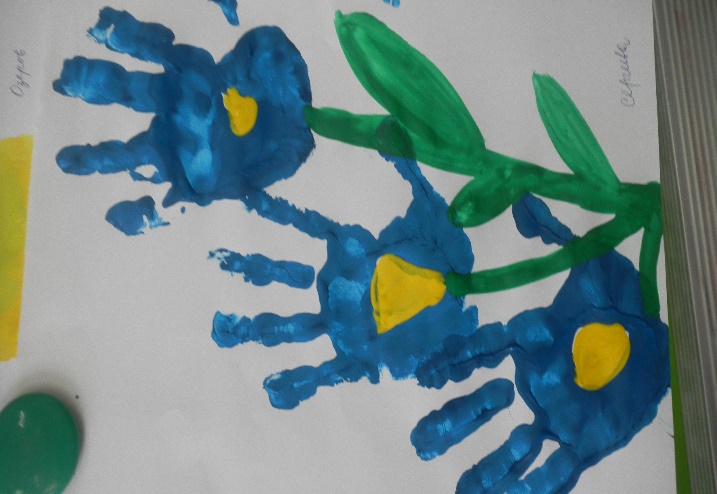 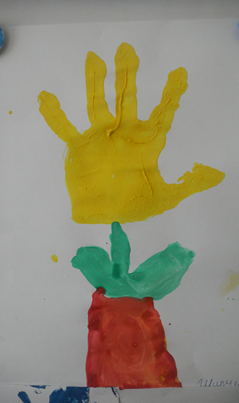 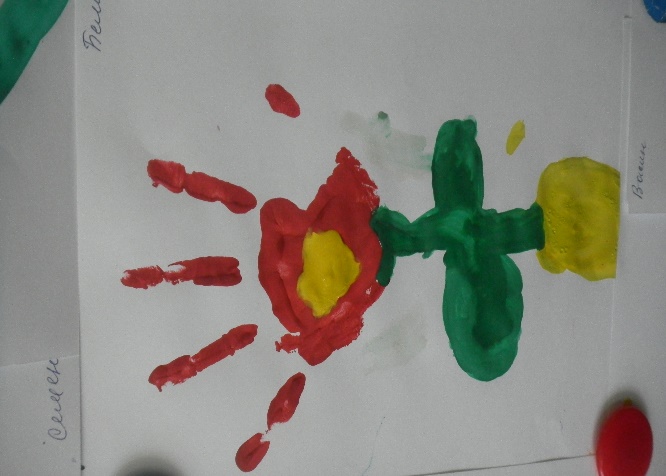 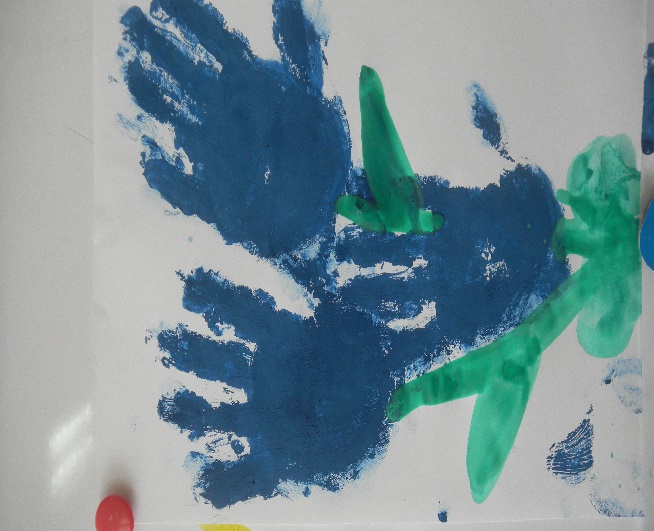                                                        Подготовила:                                                       Воспитатель                                                       Купрюшкина Г.Н.Цели:продолжать знакомить детей с нетрадиционной техникой рисования -пальцеграфией, т.е. ладошками или пальцами.Развивать творческое воображение.Продолжать учить печатать на листе бумаги по представленному образцу, передавая основные признаки изображаемого объектаПродолжать учить задумывать цветовую гаммуРазвивать творческое воображение, фантазиюПродолжать воспитывать аккуратность, уверенность, самостоятельность, инициативностьХод занятия-Дети, какой праздник мы отмечаем весной?(ответы детей)-Правильно, это Международный женский день – 8 Марта. -А для кого этот праздник?(ответы детей)-Правильно, это праздник всех мам и бабушек, праздник всех женщин.-Дети, а вы помогаете своим бабушкам? А как вы им помогаете?(ответы детей)- Молодцы,ребята!-Сегодня мы будем изготавливать подарок для бабушек.-Дети, а давайте нарисуем бабушкам цветы. А какие цветы вы знаете? (Ответы)-А я предлагаю цветы, которые называются - тюльпаны.-Давайте рассмотрим их (показываю образец).-Но рисовать цветы мы будем ни кисточкой, ни карандашами, а ладошками.-Но сначала подготовим ваши руки, чтобы они хорошо рисовали.Пальчиковая гимнастика.Вырос цветок на полянеУтром весенним раскрыл лепестки.Всем лепесткам красоту и питаньеДружно дают под землёй корешки.-Наши руки отдохнули.-А сейчас, я вам покажу, как мы будем с вами рисовать.Показ выполнения работы.Правой рукой я беру кисточку, обмакиваю её в гуашь и раскрашиваю кисточкой руку. Затем наверху листа бумаги делаем отпечаток руки. А теперь дорисовываем стебель и листья. Наш цветок готов.-А сейчас, каждый, из вас выберет, какой краской будете рисовать свой цветок.-Но сначала немного разомнёмся.Физминутка «на лугу»Вместе по лугу идем, (Ходьба на месте)
Не спешим, не отстаем. (Потягивания — руки в стороны)
Вот выходим мы на луг (Наклониться и коснуться левой ступни)
Тысяча цветов вокруг! (Затем коснуться правой ступни)
Вот ромашка, василек, (загибают пальцы)
Медуница, кашка — клевер.
Растилается ковер
И направо, и налево. (Повороты вправо — влево)
Чтоб сорвать в лесу цветочки, (Наклоны вперед)
Наклоняйтесь до носочков.
Раз цветок, два - цветок,
А потом сплетем венок. (Руки поднять над головой)
Снова мы идем по лесу. (Ходьба на месте)
А вокруг так интересно! (Потягивание — руки в стороны)
Отдохнуть пора дружок
Мы присядем на пенек. (Садятся дети на места).-Отдохнули? Теперь можно приступать к работе.-Молодцы, дети! Посмотрите, какие прекрасные цветы у нас получились.Выставка детских работ.